День района19 октября 2019 года муниципалитет, в состав которого на сегодняшний день входит  22 сельсовета, отметил свое 90-летие.Мероприятие проходило  в Центре традиционной культуры народов России в с. Аверьяновка. В мероприятии приняли активное участие отряд Волонтеров и отряд ЮНАРМейцев нашей школы.Волонтеры встречали гостей и раздавали воду всем желающим. А вот Юнармейцы выступили с показательным выступлением «Смена караула».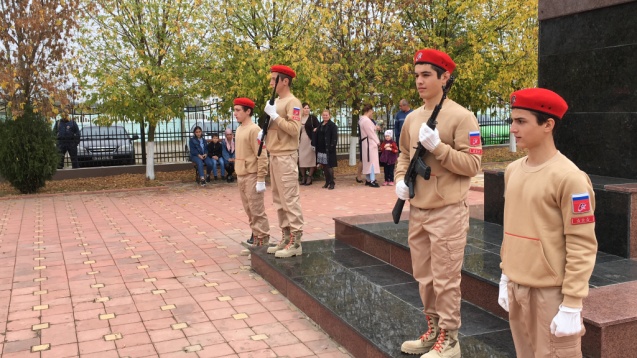 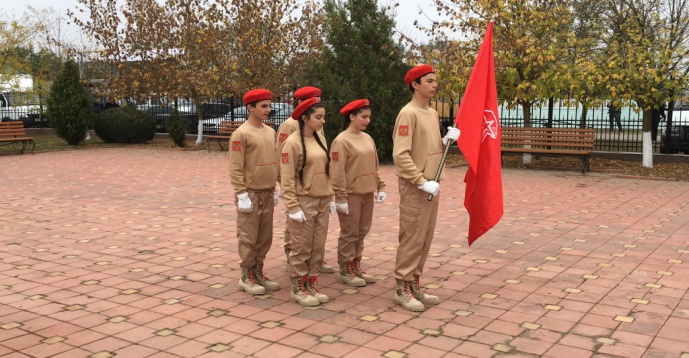 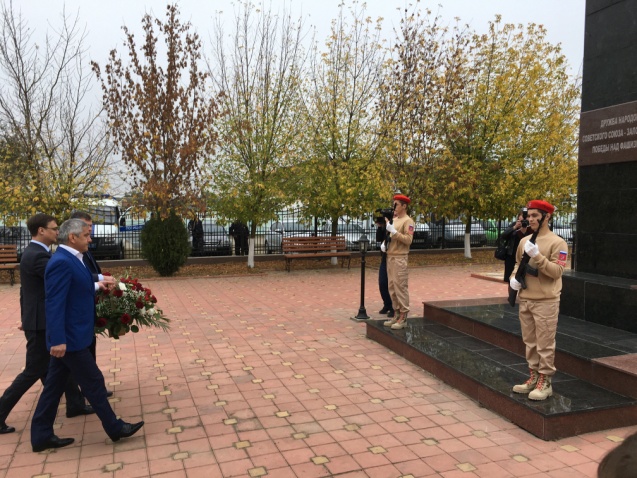 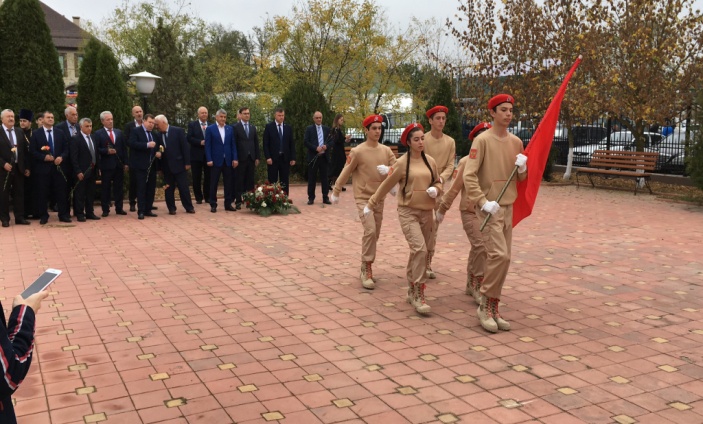 